ELVI FLORES PARADOOBJECTIVETo apply for a position where I can fully utilize my skills and interests and contribute to the growth of the company that I will be working for.PROFESSIONAL EXPERIENCEGlobal Safe Link Health and Safety Consultancies		Dubai, UAESecretary								August 2016 - Present	Answering telephone calls and taking messagesMaintaining diariesTyping and word processingFiling and handling correspondencePrioritizing workloadsSkyrocket Training						Dubai, UAESecretary/Assistant Training Coordinator			July 2016 – August 2016Answer phone calls and give information to callers, take messages and transfer calls to appropriate individualsDocument controlling and maintain filing systemAnswer phone calls and give information to callers, take messages and transfer calls to appropriate individualsEnsure office equipment is properly maintained and servicedTyping and filing of documentsPreparing certificatesLeilance Enterprise					Luna, La Union, PhilippinesOffice Assistant                                                   	April 2013 – January 2016Answer phone calls and transfer to the appropriate staff memberUpdate and maintain databases such as mailing lists, contact lists and client informationCoordinate and organize appointments and meetings including travel  arrangementsMonitor and maintain office suppliesUniversal Leaf Philippines Inc. 	 			      Agoo, La Union, Philipines Secretary 							      August 2012 – January 2013Prepare and manage reports and documentsSetup and maintain filing systemsAnswer phone calls and give information to callers, take messages and transfer calls to appropriate individualsSchedule and confirm appointments for clients, customers and supervisorsManage projects and contribute to committee and team workEstablish work procedures and schedules, and keep track of the daily work of clerical staffGGP Contact Solutions				  San Fernando, La Union, PhilippinesCustomer Service Representative					         November 2011- May 2012Made 60+ cold calls daily to business and private individuals to solicit sales for goods and servicesImplemented new sales strategy on how to up sell goods and services to potential clientsSutherland Global Services						Tarlac, PhilippinesConsultant/Customer Service Representative	        January 2011 - March 2011Handled 100+ calls daily, with duties including verifying customer’s information, presenting relevant service/product information and providing the needed solution and/or information for customer’s satisfactionReceived a good customer satisfaction ratingResearched complicated cases without prompting to provide more comprehensive service to customersEDUCATIONDon Mariano Marcos Memorial State University Mid-La Union CampusSan Fernando City, La Union, Philippines 2500Bachelor of Science in Information TechnologyNovember 2010ADDITIONAL SKILLSExperience in Microsoft Office – Word, Excel, Power Point, PublisherExcellent communication skills (with a focus on Customer Service)50 WPM typistPERSONAL INFORMATIONDate of Birth:	May 18, 1989Nationality:	FilipinoHeight:	5”Weight:	40kgGender:	FemaleCivil Status:	MarriedLanguage:	Filipino, EnglishReligion:	Roman CatholicJob Seeker First Name / CV No: 798312Click to send CV No & get contact details of candidate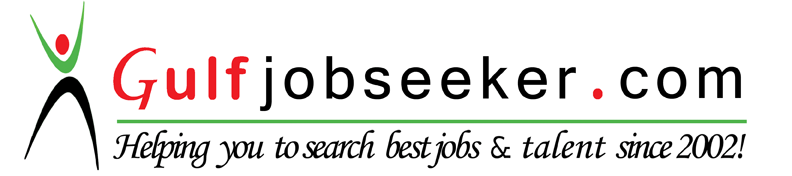 